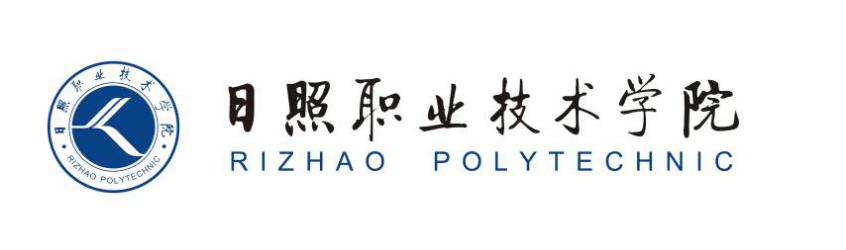 商学系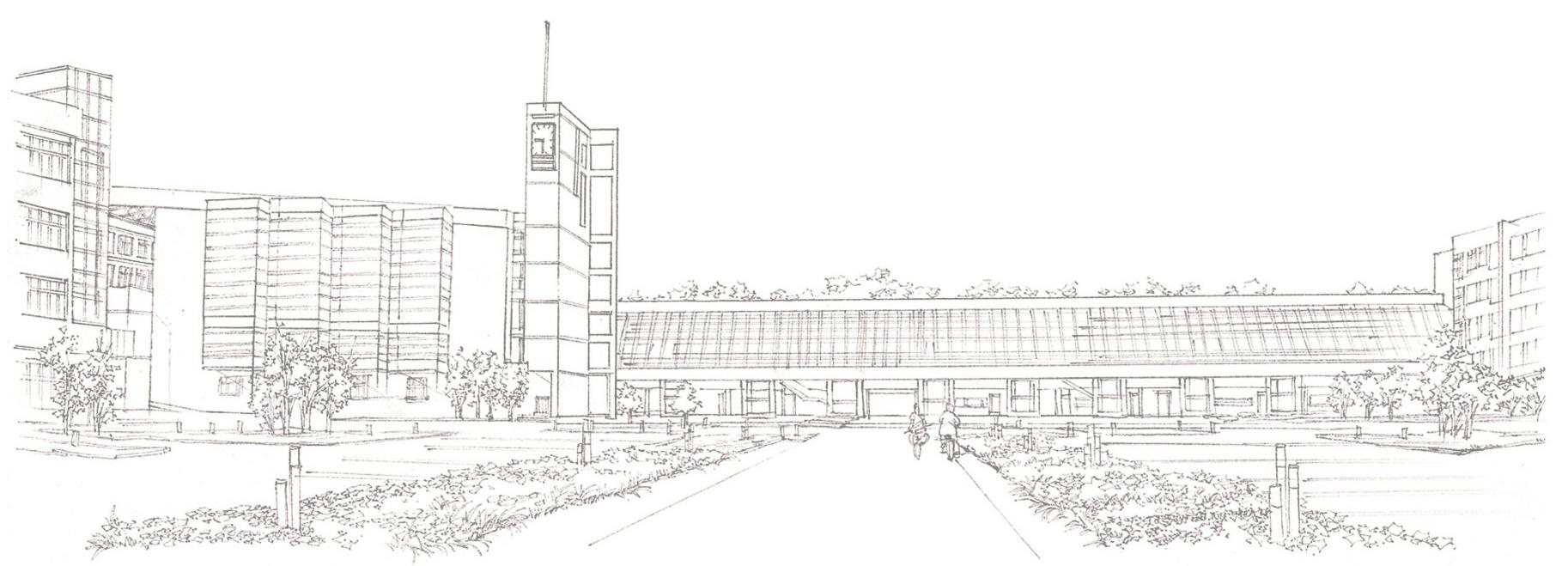 课时内容商品的视觉营销授课时间90分钟课时2教学目标  掌握商品视觉营销的相关知识。  掌握商品视觉营销的相关知识。  掌握商品视觉营销的相关知识。  掌握商品视觉营销的相关知识。  掌握商品视觉营销的相关知识。教学重点  商品的品类排序。  商品的视觉搭配。  商品的品类排序。  商品的视觉搭配。  商品的品类排序。  商品的视觉搭配。  商品的品类排序。  商品的视觉搭配。  商品的品类排序。  商品的视觉搭配。教学难点   怎么进行商品的品类排序。   怎么进行商品的品类排序。   怎么进行商品的品类排序。   怎么进行商品的品类排序。   怎么进行商品的品类排序。教学设计教学思路：（1）掌握商品的视觉营销，使学生掌握商品品类排序和商品视觉搭配的相关知识；（2）最后安排拓展延伸和实战与提升。教学手段：通过视觉营销的体现和布局，使学生对视觉营销进一步了解，并对布局等基础知识进行掌握。教学资料及要求：除教材中讲解的知识，学生可在不同的网店和现实生活了解和学习商品视觉营销。教学思路：（1）掌握商品的视觉营销，使学生掌握商品品类排序和商品视觉搭配的相关知识；（2）最后安排拓展延伸和实战与提升。教学手段：通过视觉营销的体现和布局，使学生对视觉营销进一步了解，并对布局等基础知识进行掌握。教学资料及要求：除教材中讲解的知识，学生可在不同的网店和现实生活了解和学习商品视觉营销。教学思路：（1）掌握商品的视觉营销，使学生掌握商品品类排序和商品视觉搭配的相关知识；（2）最后安排拓展延伸和实战与提升。教学手段：通过视觉营销的体现和布局，使学生对视觉营销进一步了解，并对布局等基础知识进行掌握。教学资料及要求：除教材中讲解的知识，学生可在不同的网店和现实生活了解和学习商品视觉营销。教学思路：（1）掌握商品的视觉营销，使学生掌握商品品类排序和商品视觉搭配的相关知识；（2）最后安排拓展延伸和实战与提升。教学手段：通过视觉营销的体现和布局，使学生对视觉营销进一步了解，并对布局等基础知识进行掌握。教学资料及要求：除教材中讲解的知识，学生可在不同的网店和现实生活了解和学习商品视觉营销。教学思路：（1）掌握商品的视觉营销，使学生掌握商品品类排序和商品视觉搭配的相关知识；（2）最后安排拓展延伸和实战与提升。教学手段：通过视觉营销的体现和布局，使学生对视觉营销进一步了解，并对布局等基础知识进行掌握。教学资料及要求：除教材中讲解的知识，学生可在不同的网店和现实生活了解和学习商品视觉营销。教学内容教学内容教学内容教学内容教学内容教学内容知识回顾：在前面讲解了视觉营销的基础知识，下面对布局方式分别进行介绍。讨论问题：1、如何进行商品品类视觉排序？2、如何进行商品搭配，让商品更具有视觉吸引力。2.4 商品的视觉营销本节导读若要使商品的视觉效果展示更加完整，需要进行商品展示的品类和风格的统一规范，再根据不同的种类进行排序，并对商品的特征和效果进行搭配，进而形成完整的商品视觉效果。下面将对商品品类排序、商品搭配的相关知识进行介绍。2.4.1 商品品类排序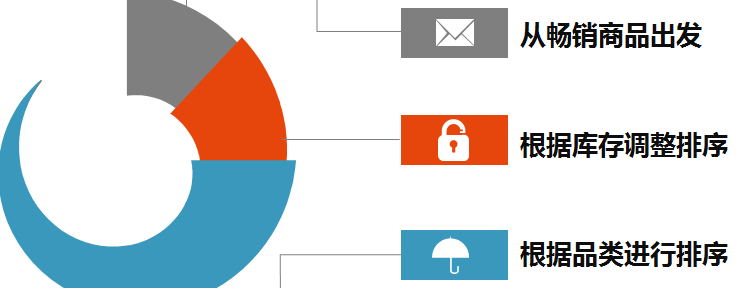 2.4.2 商品视觉搭配并列式指将同类型商品汇聚在一起，以并列的方式展示给客户，方便客户查看并购买商品。递进式搭配是指通过商品与商品之间的关联性来带动商品的营销，以主要商品和辅助商品的形式进行递进推进，给浏览商品的客户提供尽可能多的关联商品，激发客户对商品的购买需求。2.4.3 任务实训及考核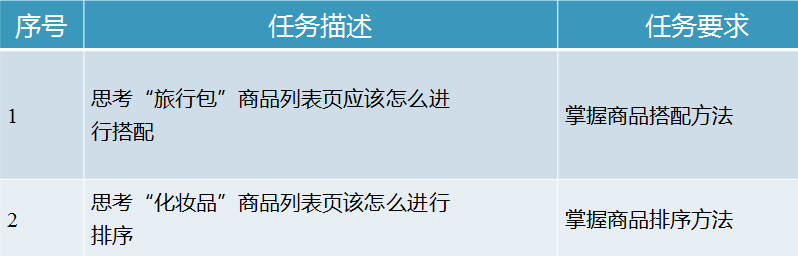 知识回顾：在前面讲解了视觉营销的基础知识，下面对布局方式分别进行介绍。讨论问题：1、如何进行商品品类视觉排序？2、如何进行商品搭配，让商品更具有视觉吸引力。2.4 商品的视觉营销本节导读若要使商品的视觉效果展示更加完整，需要进行商品展示的品类和风格的统一规范，再根据不同的种类进行排序，并对商品的特征和效果进行搭配，进而形成完整的商品视觉效果。下面将对商品品类排序、商品搭配的相关知识进行介绍。2.4.1 商品品类排序2.4.2 商品视觉搭配并列式指将同类型商品汇聚在一起，以并列的方式展示给客户，方便客户查看并购买商品。递进式搭配是指通过商品与商品之间的关联性来带动商品的营销，以主要商品和辅助商品的形式进行递进推进，给浏览商品的客户提供尽可能多的关联商品，激发客户对商品的购买需求。2.4.3 任务实训及考核知识回顾：在前面讲解了视觉营销的基础知识，下面对布局方式分别进行介绍。讨论问题：1、如何进行商品品类视觉排序？2、如何进行商品搭配，让商品更具有视觉吸引力。2.4 商品的视觉营销本节导读若要使商品的视觉效果展示更加完整，需要进行商品展示的品类和风格的统一规范，再根据不同的种类进行排序，并对商品的特征和效果进行搭配，进而形成完整的商品视觉效果。下面将对商品品类排序、商品搭配的相关知识进行介绍。2.4.1 商品品类排序2.4.2 商品视觉搭配并列式指将同类型商品汇聚在一起，以并列的方式展示给客户，方便客户查看并购买商品。递进式搭配是指通过商品与商品之间的关联性来带动商品的营销，以主要商品和辅助商品的形式进行递进推进，给浏览商品的客户提供尽可能多的关联商品，激发客户对商品的购买需求。2.4.3 任务实训及考核知识回顾：在前面讲解了视觉营销的基础知识，下面对布局方式分别进行介绍。讨论问题：1、如何进行商品品类视觉排序？2、如何进行商品搭配，让商品更具有视觉吸引力。2.4 商品的视觉营销本节导读若要使商品的视觉效果展示更加完整，需要进行商品展示的品类和风格的统一规范，再根据不同的种类进行排序，并对商品的特征和效果进行搭配，进而形成完整的商品视觉效果。下面将对商品品类排序、商品搭配的相关知识进行介绍。2.4.1 商品品类排序2.4.2 商品视觉搭配并列式指将同类型商品汇聚在一起，以并列的方式展示给客户，方便客户查看并购买商品。递进式搭配是指通过商品与商品之间的关联性来带动商品的营销，以主要商品和辅助商品的形式进行递进推进，给浏览商品的客户提供尽可能多的关联商品，激发客户对商品的购买需求。2.4.3 任务实训及考核知识回顾：在前面讲解了视觉营销的基础知识，下面对布局方式分别进行介绍。讨论问题：1、如何进行商品品类视觉排序？2、如何进行商品搭配，让商品更具有视觉吸引力。2.4 商品的视觉营销本节导读若要使商品的视觉效果展示更加完整，需要进行商品展示的品类和风格的统一规范，再根据不同的种类进行排序，并对商品的特征和效果进行搭配，进而形成完整的商品视觉效果。下面将对商品品类排序、商品搭配的相关知识进行介绍。2.4.1 商品品类排序2.4.2 商品视觉搭配并列式指将同类型商品汇聚在一起，以并列的方式展示给客户，方便客户查看并购买商品。递进式搭配是指通过商品与商品之间的关联性来带动商品的营销，以主要商品和辅助商品的形式进行递进推进，给浏览商品的客户提供尽可能多的关联商品，激发客户对商品的购买需求。2.4.3 任务实训及考核知识回顾：在前面讲解了视觉营销的基础知识，下面对布局方式分别进行介绍。讨论问题：1、如何进行商品品类视觉排序？2、如何进行商品搭配，让商品更具有视觉吸引力。2.4 商品的视觉营销本节导读若要使商品的视觉效果展示更加完整，需要进行商品展示的品类和风格的统一规范，再根据不同的种类进行排序，并对商品的特征和效果进行搭配，进而形成完整的商品视觉效果。下面将对商品品类排序、商品搭配的相关知识进行介绍。2.4.1 商品品类排序2.4.2 商品视觉搭配并列式指将同类型商品汇聚在一起，以并列的方式展示给客户，方便客户查看并购买商品。递进式搭配是指通过商品与商品之间的关联性来带动商品的营销，以主要商品和辅助商品的形式进行递进推进，给浏览商品的客户提供尽可能多的关联商品，激发客户对商品的购买需求。2.4.3 任务实训及考核小结掌握视觉营销的体现方式。掌握视觉营销的布局方式。掌握视觉营销的体现方式。掌握视觉营销的布局方式。掌握视觉营销的体现方式。掌握视觉营销的布局方式。掌握视觉营销的体现方式。掌握视觉营销的布局方式。掌握视觉营销的体现方式。掌握视觉营销的布局方式。思考及作业想一想：不同商品的品类排序是不是都一样？练一练：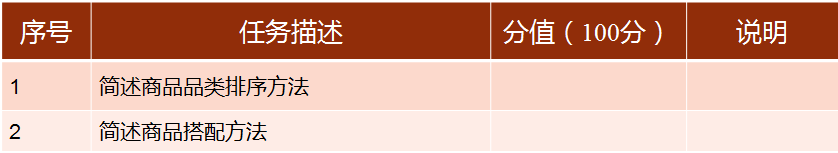 想一想：不同商品的品类排序是不是都一样？练一练：想一想：不同商品的品类排序是不是都一样？练一练：想一想：不同商品的品类排序是不是都一样？练一练：想一想：不同商品的品类排序是不是都一样？练一练：